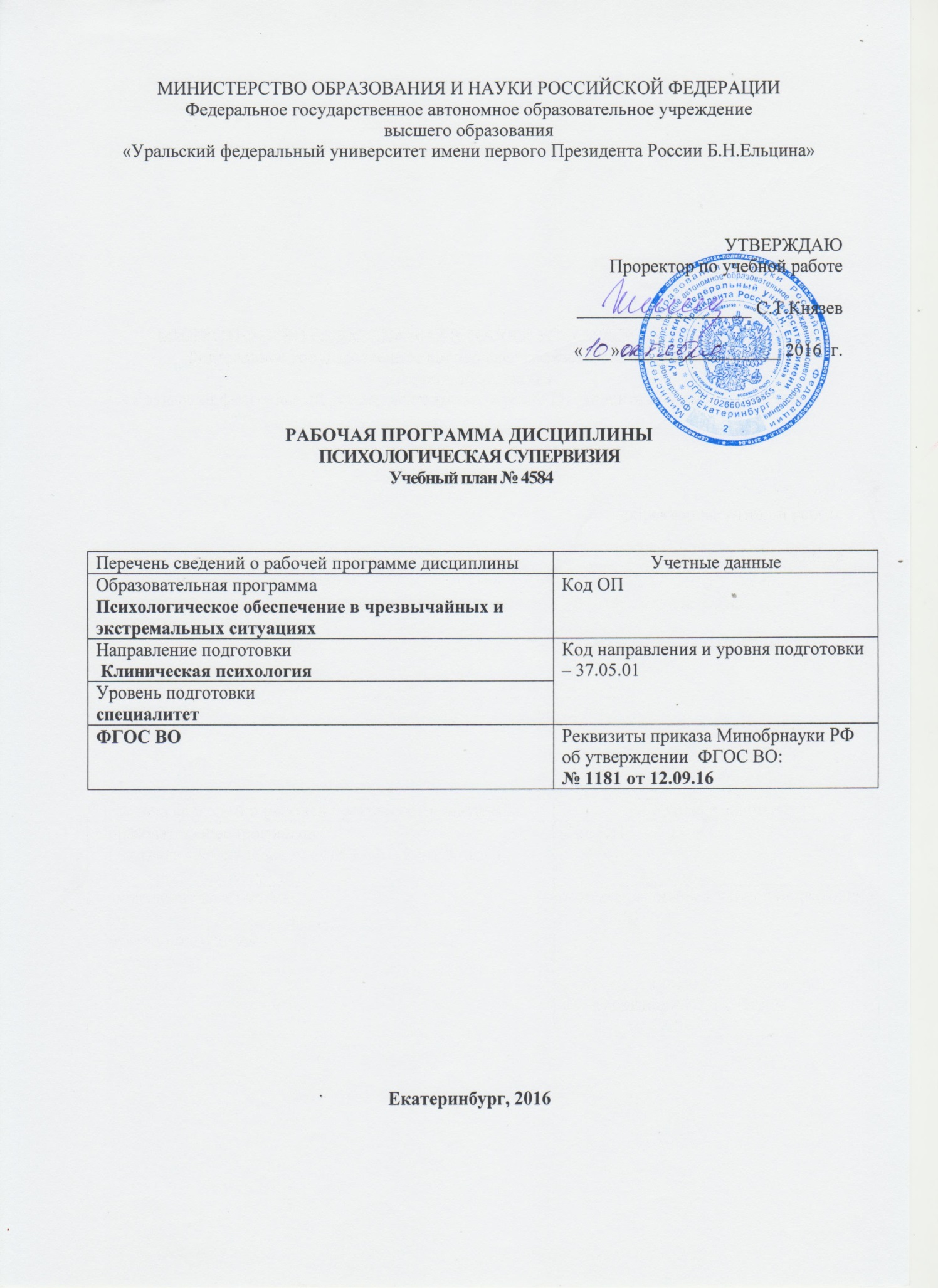 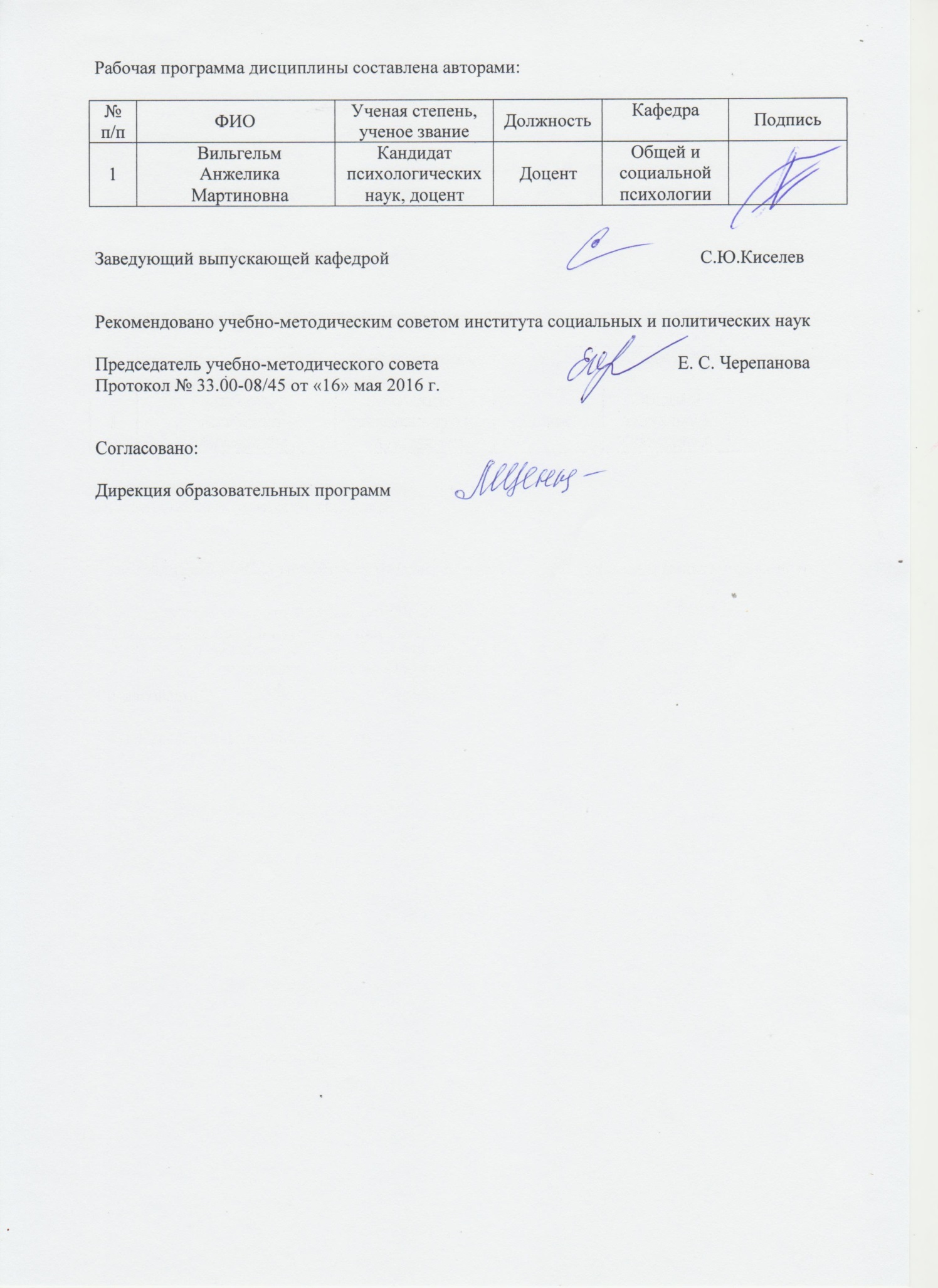 МИНИСТЕРСТВО ОБРАЗОВАНИЯ И НАУКИ РОССИЙСКОЙ ФЕДЕРАЦИИФедеральное государственное автономное образовательное учреждениевысшего образования«Уральский федеральный университет имени первого Президента России Б.Н.Ельцина»УТВЕРЖДАЮПроректор по учебной работе___________________ С.Т.Князев «___» _________________ 2016  г.РАБОЧАЯ ПРОГРАММА ДИСЦИПЛИНЫПСИХОЛОГИЧЕСКАЯ СУПЕРВИЗИЯ Учебный план № 4584Екатеринбург, 2016Рабочая программа дисциплины составлена авторами:Заведующий выпускающей кафедрой 						С.Ю.КиселевРекомендовано учебно-методическим советом института социальных и политических наук Председатель учебно-методического совета	                                           Е. С. ЧерепановаПротокол № 33.00-08/45 от «16» мая 2016 г.Согласовано:Дирекция образовательных программ ОБЩАЯ ХАРАКТЕРИСТИКА ДИСЦИПЛИНЫ ПСИХОЛОГИЧЕСКАЯ СУПЕРВИЗИЯ1.1	Аннотация содержания дисциплины Цели дисциплины:Подготовка выпускников к использованию в профессиональной деятельности навыков супервизорской психологической помощи в клинической психологии: основами индивидуальной и групповой супервизии, способами сбора информации, выдвижения психотерапевтических гипотез и интерпретации затруднений, возникающих в процессе консультирования и психотерапии; спецификой работы с определенными супервизорскими случаями, в том числе с таким феноменом, как психологические защиты и сопротивление клиента.Подготовка выпускников к научной деятельности в исследовательских отделах академических и научно-исследовательских организаций.Подготовка выпускников к использованию в процессе педагогической деятельности знаний методов и технологий, повышающих эффективность обучения, в том числе, в высшем учебном заведении.Язык реализации программы – русский.Планируемые результаты обучения по дисциплинеРезультатом обучения в рамках дисциплины является формирование у студента следующих компетенций:ПСК-1.4 - способностью и готовностью к применению знаний о психологических закономерностях и механизмах психологического воздействия, общих и специальных факторах эффективности психотерапевтического процессаПК-8 - готовностью квалифицированно проводить психологическое исследование в рамках различных видов экспертизы (судебно-психологической, военной, медико-социальной и медико-педагогической экспертизы), анализировать его результаты, формулировать экспертное заключение, адекватное задачам экспертизы и запросам пользователя   ПСК-1.12 - способностью и готовностью к индивидуальной, групповой и семейной психотерапии, психологическому консультированию и психологической коррекции отсроченных реакций на травматический стрессПК-5 – способностью и готовностью определять цели и самостоятельно или в кооперации с коллегами разрабатывать программы психологического вмешательства с учетом нозологических и индивидуально-психологических характеристик, квалифицированно осуществлять клинико-психологическое вмешательство в целях профилактики, лечения, реабилитации и развитияПК-6 – способностью осуществлять психологическое консультирование медицинского персонала (или сотрудников других учреждений) по вопросам взаимодействия с пациентами (клиентами), создавать необходимую психологическую атмосферу и «терапевтическую среду»В результате освоения дисциплины «Психологическая супервизия» студент должен:знать: психологические технологии, позволяющие решать типовые задачи в различных областях практики; основные подходы к решению сложны профессиональных ситуаций в процессе оказания психологической помощи; правила и регламенты обращения за супервизорской помощью; критерии качества работы супервизора;уметь: грамотно формулировать запрос в рамках супервизорской работы; проводить наблюдение за индивидом и группой, выстраивать гипотезы о векторе оказания супервизии; давать качественную обратную связь и формулировать практические рекомендации по работе с трудными случаями;владеть: основными приемами диагностики, профилактики, экспертизы, коррекции психологических свойств и состояний, характеристик психических процессов, различных видов деятельности индивидов и групп; критериями выбора психодиагностических и психокоррекционных методик; методиками диагностики личности; навыками анализа своей деятельности как профессионального психолога с целью оптимизации собственной деятельности.Объем дисциплины 1.5.Место дисциплины в структуре образовательной программы СОДЕРЖАНИЕ ДИСЦИПЛИНЫРАСПРЕДЕЛЕНИЕ УЧЕБНОГО ВРЕМЕНИРаспределение аудиторной нагрузки и мероприятий самостоятельной работы по разделам дисциплины Объем дисциплины (зач.ед.): 3ОРГАНИЗАЦИЯ ПРАКТИЧЕСКИХ ЗАНЯТИЙ, САМОСТОЯТЕЛЬНОЙ РАБОТЫ ПО ДИСЦИПЛИНЕ4.1.Лабораторные работыНе предусмотрено.4.2.1. Практические занятия                                                                                                              Всего                  34. Примерная тематика самостоятельной работыПримерный перечень тем домашних работДомашняя работа № 1:Личность психотерапевта – необходимость супервизии.Особенности взаимоотношений между психотерапевтом и клиентом.Супервизия в позитивной психотерапии.Особенности супервизии в консультировании.Возможности осуществления супервизии в учреждениях образования.Возможности осуществления супервизии с персоналом соматических клиник.Супервизия как метод обучения и контроля за учебной деятельностью.Примерный перечень тем графических работНе предусмотрено.Примерный перечень тем рефератов (эссе, творческих работ)Реферат № 1:Вы – супервизор. Требования к личности супервизора.Супервизия – индивидуальный, групповой и организационный подходы. Анализ преимуществ и недостатков.4.3.4	Примерная тематика индивидуальных или групповых проектовНе предусмотрено.Примерный перечень тем расчетных работ (программных продуктов)Не предусмотрено.Примерный перечень тем расчетно-графических работНе предусмотрено.Примерный перечень тем курсовых проектов (курсовых работ)Не предусмотрено.Примерная тематика контрольных работНе предусмотреноПримерная тематика коллоквиумовНе предусмотрено.СООТНОШЕНИЕ РАЗДЕЛОВ, ТЕМ ДИСЦИПЛИНЫ И ПРИМЕНЯЕМЫХ ТЕХНОЛОГИЙ ОБУЧЕНИЯПРОЦЕДУРЫ КОНТРОЛЯ И ОЦЕНИВАНИЯ РЕЗУЛЬТАТОВ ОБУЧЕНИЯ (Приложение 1)ПРОЦЕДУРЫ ОЦЕНИВАНИЯ РЕЗУЛЬТАТОВ ОБУЧЕНИЯ В РАМКАХ НЕЗАВИСИМОГО ТЕСТОВОГО КОНТРОЛЯ (Приложение 2)ФОНД ОЦЕНОЧНЫХ СРЕДСТВ ДЛЯ ПРОВЕДЕНИЯ ТЕКУЩЕЙ ИПРОМЕЖУТОЧНОЙ АТТЕСТАЦИИ ПО ДИСЦИПЛИНЕ (Приложение 3)УЧЕБНО-МЕТОДИЧЕСКОЕ И ИНФОРМАЦИОННОЕ ОБЕСПЕЧЕНИЕ ДИСЦИПЛИНЫ9.1.Рекомендуемая литература 
9.1.1.Основная литератураГригорьев, Н.Б. Психотехнологии группового тренинга : учебное пособие / Н.Б. Григорьев. - Санкт-Петербург : Санкт-Петербургский государственный институт психологии и социальной работы, 2008. - 176 с. : ил. - Библиогр. в кн. - ISBN 978-5-98238-012-8 ; То же [Электронный ресурс]. - URL: http://biblioclub.ru/index.php?page=book&id=277328  Грюнвальд, Б.Б. Консультирование семьи / Б.Б. Грюнвальд, Г.В. Макаби ; пер. И.Ю. Хамитова. - Москва : Когито-Центр, 2008. - 415 с. - (Мастер-класс). - ISBN 978-5-89353-252-4 ; То же [Электронный ресурс]. - URL: http://biblioclub.ru/index.php?page=book&id=56461  Гуревич, П.С. Практическая психология для всех: клинический психоанализ / П.С. Гуревич. - Москва : Директ-Медиа, 2013. - 464 с. - ISBN 978-5-4458-3429-8 ; То же [Электронный ресурс]. - URL: http://biblioclub.ru/index.php?page=book&id=210460 Ишкова, М.А. Основы психологического консультирования : учебно-методическое пособие / М.А. Ишкова. - 2-е изд., стер. - Москва : Издательство «Флинта», 2015. - 115 с. - Библиогр.: с. 109-111. - ISBN 978-5-9765-2427-9 ; То же [Электронный ресурс]. - URL: http://biblioclub.ru/index.php?page=book&id=461088 Люборски, Л. Принципы психоаналитической психотерапии / Л. Люборски ; пер. Е.С. Калмыкова, М.А. Падун. - Москва : Когито-Центр, 2002. - 256 с. - ISBN 5-89353-084-5 ; То же [Электронный ресурс]. - URL: http://biblioclub.ru/index.php?page=book&id=56426Супервизия супервизора: Практика в поиске теории / ред. Д. Винера, Р. Майзена, Д. Дакхэм ; пер. В.В. Зеленский и др. - Москва : Когито-Центр, 2006. - 352 с. - (Юнгианская психология). - ISBN 5-89353-196-5 ; То же [Электронный ресурс]. - URL: http://biblioclub.ru/index.php?page=book&id=226771Човдырова, Г.С. Клиническая психология: общая часть : учебное пособие / Г.С. Човдырова, Т.С. Клименко. - Москва : Юнити-Дана, 2015. - 247 с. : табл., схемы - Библиогр.: с. 220-225. - ISBN 978-5-238-01746-4 ; То же [Электронный ресурс]. - URL: http://biblioclub.ru/index.php?page=book&id=115311 9.1.2.Дополнительная литератураГингер, С. Гештальт. Искусство контакта. Новый оптимистический подход к человеческим отношениям / С. Гингер ; пер. Т.А. Ребеко. - Москва : ПЕР СЭ, 2002. - 320 с. - ISBN 5-9292-0072-6 ; То же [Электронный ресурс]. - URL: http://biblioclub.ru/index.php?page=book&id=233224Мальцева, Т.В. Профессиональное психологическое консультирование : учебное пособие / Т.В. Мальцева, И.Е. Реуцкая. - Москва : Юнити-Дана, 2015. - 144 с. - Библиогр.: с. 126-131. - ISBN 978-5-238-01702-0 ; То же [Электронный ресурс]. - URL: http://biblioclub.ru/index.php?page=book&id=117055Основы психотерапии : учебно-методический комплекс / . - Москва : Директ-Медиа, 2013. - 126 с. - ISBN 978-5-4458-3444-1 ; То же [Электронный ресурс]. - URL: http://biblioclub.ru/index.php?page=book&id=210551Старшенбаум, Г.В. Клиническая психотерапия : учебно-практическое руководство / Г.В. Старшенбаум. - Москва : Директ-Медиа, 2011. - 428 с. - ISBN 978-5-9989-7916-3  ; То же [Электронный ресурс]. - URL: http://biblioclub.ru/index.php?page=book&id=70341 Феофанова, Т.П. Трансактный анализ как психотерапевтическое средство в работе с клиентом / Т.П. Феофанова. - Москва : Лаборатория книги, 2010. - 72 с. ; То же [Электронный ресурс]. - URL: http://biblioclub.ru/index.php?page=book&id=87844Шустов, Д.И. Руководство по клиническому трансактному анализу / Д.И. Шустов. - Москва : Когито-Центр, 2009. - 368 с. - (Современная психотерапия). - ISBN 978-5-89353-262-3 ; То же [Электронный ресурс]. - URL: http://biblioclub.ru/index.php?page=book&id=56465.Методические разработкиНе используются.9.3 Програмное обеспечениеMicrosoftOffice, MicrosoftPowerPoint, InternetExplorer, WindowsMedia9.4. Базы данных, информационно-справочные и поисковые системыЭлектронные информационные ресурсы Российской государственной библиотеки(www.rls.ru)Зональная библиотека УрФУ (http://lib.urfu.ru/)ЭБС Университетская библиотека онлайн ( https://biblioclub.ru/)ЭБС Лань (https://e.lanbook.com/)ЭБС Библиокомплектатор  (http://www.bibliocomplectator.ru/available)Портал образовательных ресурсов УрФУ (http://study.urfu.ru/)Ресурсы Института научной информации по общественным наукам Российской академии наук (ИНИОН РАН) (http://elibrary.ru)Университетская информационная система Россия (http://www.cir.ru)Поисковые информационные системы Yandex, Google.9.5.Электронные образовательные ресурсыНе используются.МАТЕРИАЛЬНО-ТЕХНИЧЕСКОЕ ОБЕСПЕЧЕНИЕ ДИСЦИПЛИНЫСведения об оснащенности дисциплины специализированным и лабораторным оборудованиемПри изучении дисциплины «Психологическая супервизия» рекомендуется использовать:учебно-наглядные пособия (таблицы, схемы и др.);технические средства обучения (компьютерная техника);аудиовизуальные материалы – звуковые фильмы, телевидение, активное использование информационных технологий (презентации, компьютерные слайд-шоу и т.п.).ПРИЛОЖЕНИЕ 1к рабочей программе дисциплиныПРОЦЕДУРЫ КОНТРОЛЯ И ОЦЕНИВАНИЯ РЕЗУЛЬТАТОВ ОБУЧЕНИЯ В РАМКАХ ТЕКУЩЕЙ И ПРОМЕЖУТОЧНОЙ АТТЕСТАЦИИ ПО ДИСЦИПЛИНЕ6.1. Весовой коэффициент значимости дисциплины – 1, в том числе, коэффициент значимости курсовых работ/проектов, если они предусмотрены – не предусмотрено.6.2.Процедуры текущей и промежуточной аттестации по дисциплинеПроцедуры текущей и промежуточной аттестации курсовой работы/проектаКоэффициент значимости семестровых результатов освоения дисциплиныПРИЛОЖЕНИЕ 2к рабочей программе дисциплиныПРОЦЕДУРЫ ОЦЕНИВАНИЯ РЕЗУЛЬТАТОВ ОБУЧЕНИЯ В РАМКАХ НЕЗАВИСИМОГО ТЕСТОВОГО КОНТРОЛЯДисциплина и ее аналоги, по которым возможно  тестирование,  отсутствуют  на  сайте ФЭПО http://fepo.i-exam.ru.Дисциплина и ее аналоги, по которым возможно тестирование, отсутствуют на сайте Интернет-тренажеры http://training.i-exam.ru.Дисциплина и ее аналоги, по которым возможно тестирование, отсутствуют на портале СМУДС УрФУ.В связи с отсутствием Дисциплины и ее аналогов, по которым возможно тестирование, на сайтах ФЭПО, Интернет-тренажеры и портале СМУДС УрФУ, тестирование в рамках НТК не проводится.ПРИЛОЖЕНИЕ 3к рабочей программе дисциплиныФОНД ОЦЕНОЧНЫХ СРЕДСТВ ДЛЯ ПРОВЕДЕНИЯ ТЕКУЩЕЙ И ПРОМЕЖУТОЧНОЙ АТТЕСТАЦИИ ПО ДИСЦИПЛИНЕКРИТЕРИИ ОЦЕНИВАНИЯ РЕЗУЛЬТАТОВ КОНТРОЛЬНО-ОЦЕНОЧНЫХ МЕРОПРИЯТИЙ ТЕКУЩЕЙ И ПРОМЕЖУТОЧНОЙ АТТЕСТАЦИИ ПОДИСЦИПЛИНЕ В РАМКАХ БРСВ рамках БРС применяются утвержденные на кафедре критерии оценивания достижений студентов по каждому контрольно-оценочному мероприятию. Система критериев оценивания, как и при проведении промежуточной аттестации по модулю, опирается на три уровня освоения компонентов компетенций: пороговый, повышенный, высокий.КРИТЕРИИ ОЦЕНИВАНИЯ РЕЗУЛЬТАТОВ ПРОМЕЖУТОЧНОЙ АТТЕСТАЦИИ ПРИ ИСПОЛЬЗОВАНИИ НЕЗАВИСИМОГО ТЕСТОВОГО КОНТРОЛЯНезависимый тестовый контроль не используется.ОЦЕНОЧНЫЕ СРЕДСТВА ДЛЯ ПРОВЕДЕНИЯ ТЕКУЩЕЙ И ПРОМЕЖУТОЧНОЙ АТТЕСТАЦИИПримерные	задания для проведения мини-контрольных в рамках учебных занятийНе предусмотрено.Примерные контрольные задачи в рамках учебных занятийНе предусмотрено.Примерные контрольные кейсыНе предусмотрено.Перечень примерных вопросов для зачетаНе предусмотрено.Перечень примерных вопросов для экзаменаПонятие и современные представления о супервизии. Роль супервизии в практике специалиста.Теоретические основы супервизии. Цели и задачи супервизионного процесса.Эволюционные модели супервизии.Модели специфической супервизии.Интегративные модели супервизии.Особенности индивидуальной супервизии.Групповая супервизия.Супервизия в семейной психотерапии.Использование методов арт-терапии в супервизии.Баллинтовская группа как форма групповой супервизии.Уровни супервизии.Формы супервизии.Супервизорские отношения. Сопротивление супервизируемого и работа с ним.Виды сопротивления клиента и формы работы с ним в процессе супервизии.Работа с запросом терапевта на супервизию. Выбор позиции наблюдения за терапевтом.Трудные случаи в супервизорской практике (приведите пример и определите основные направления работы).Ресурсы АПИМ УрФУ, СКУД УрФУ для проведения тестового контроля в рамках текущей и промежуточной аттестацииНе используются.Ресурсы ФЭПО для проведения независимого тестового контроляНе используются.Интернет-тренажерыНе используются.Перечень сведений о рабочей программе дисциплиныУчетные данныеОбразовательная программа  Психологическое обеспечение в чрезвычайных и экстремальных ситуацияхКод ОП Направление подготовки  Клиническая психологияКод направления и уровня подготовки – 37.05.01Уровень подготовкиспециалитет Код направления и уровня подготовки – 37.05.01ФГОС ВОРеквизиты приказа Минобрнауки РФ об утверждении  ФГОС ВО: № 1181 от 12.09.16 № п/пФИОУченая степень, ученое званиеДолжностьКафедраПодпись1ВильгельмАнжелика МартиновнаКандидатпсихологических наук, доцентДоцентОбщей исоциальной психологии№ п/пВиды учебной работыОбъем дисциплиныРаспределение объемадисциплины по семестрам (час.)Распределение объемадисциплины по семестрам (час.)Распределение объемадисциплины по семестрам (час.)№ п/пВиды учебной работыВсего часовХ1.Аудиторные занятия34342.Лекции--3.Практические занятия34344.Лабораторные работы--5.Самостоятельная работа студентов, включая все виды текущей аттестации56566.Промежуточная аттестация1818/Э7.Общий объем по учебному плану, час.1081088.Общий объем по учебному плану, з.е.331. ПререквизитыПсихологическое консультирование, психоаналитическая диагностика2. КореквизитыПрактикум по психотерапии и консультированию.3. ПостреквизитыДеятельность психолога при работе с кризисными состояниями.Кодраздела, темыРаздел, тема дисциплины*СодержаниеР1Раздел 1. Методологические основы супервизии в психологииРаздел 1. Методологические основы супервизии в психологииР1.Т1Тема 1. Методологические основы супервизии в психологииПонятие и модели супервизии. Формы и виды супервизии. Этические аспекты супервизии. Супервизорские отношения. Профессиональные требования предъявляемые к супервизору.Супервизия как универсальное средство профилактики профессионального выгорания.Р2Раздел 2. Структура и динамика процесса супервизииРаздел 2. Структура и динамика процесса супервизииР2.Т1Тема 1. Структура и динамика процесса супервизииСтруктура и последовательность супервизорской сессии. Формирование контракта. Границы супервизии и личной терапии. Рабочий альянс.Фокусы внимания супервизора. Формат сессии. Особенности индивидуальной и групповой супервизии.Р3Раздел 3. Работа с трудными случаями в супервизииРаздел 3. Работа с трудными случаями в супервизииР3.Т1Работа с трудными случаями в супервизииПонятие трудного случая. Виды обращений за супервизорской помощью и способы работы сними. Типичные ошибки консультантов. «Слепые пятна» и работа с ними.Раздел дисциплиныРаздел дисциплиныРаздел дисциплиныАудиторные занятия (час.)Аудиторные занятия (час.)Аудиторные занятия (час.)Аудиторные занятия (час.)Самостоятельная работа: виды, количество и объемы мероприятийСамостоятельная работа: виды, количество и объемы мероприятийСамостоятельная работа: виды, количество и объемы мероприятийСамостоятельная работа: виды, количество и объемы мероприятийСамостоятельная работа: виды, количество и объемы мероприятийСамостоятельная работа: виды, количество и объемы мероприятийСамостоятельная работа: виды, количество и объемы мероприятийСамостоятельная работа: виды, количество и объемы мероприятийСамостоятельная работа: виды, количество и объемы мероприятийСамостоятельная работа: виды, количество и объемы мероприятийСамостоятельная работа: виды, количество и объемы мероприятийСамостоятельная работа: виды, количество и объемы мероприятийСамостоятельная работа: виды, количество и объемы мероприятийСамостоятельная работа: виды, количество и объемы мероприятийСамостоятельная работа: виды, количество и объемы мероприятийСамостоятельная работа: виды, количество и объемы мероприятийСамостоятельная работа: виды, количество и объемы мероприятийСамостоятельная работа: виды, количество и объемы мероприятийСамостоятельная работа: виды, количество и объемы мероприятийСамостоятельная работа: виды, количество и объемы мероприятийСамостоятельная работа: виды, количество и объемы мероприятийСамостоятельная работа: виды, количество и объемы мероприятийСамостоятельная работа: виды, количество и объемы мероприятийСамостоятельная работа: виды, количество и объемы мероприятийКод раздела, темыНаименование раздела, темыВсего по разделу, теме (час.)Всего аудиторной работы (час.)ЛекцииПрактические занятияЛабораторные работыВсего самостоятельной работы студентов (час.)Подготовка к аудиторным занятиям (час.)Подготовка к аудиторным занятиям (час.)Подготовка к аудиторным занятиям (час.)Подготовка к аудиторным занятиям (час.)Подготовка к аудиторным занятиям (час.)Выполнение самостоятельных внеаудиторных работ (колич.)Выполнение самостоятельных внеаудиторных работ (колич.)Выполнение самостоятельных внеаудиторных работ (колич.)Выполнение самостоятельных внеаудиторных работ (колич.)Выполнение самостоятельных внеаудиторных работ (колич.)Выполнение самостоятельных внеаудиторных работ (колич.)Выполнение самостоятельных внеаудиторных работ (колич.)Выполнение самостоятельных внеаудиторных работ (колич.)Выполнение самостоятельных внеаудиторных работ (колич.)Выполнение самостоятельных внеаудиторных работ (колич.)Выполнение самостоятельных внеаудиторных работ (колич.)Подготовка к контрольным мероприятиям текущей аттестации (колич.)Подготовка к контрольным мероприятиям текущей аттестации (колич.)Подготовка к контрольным мероприятиям текущей аттестации (колич.)Подготов ка к промежут очной аттестаци и по дисципли не (час.)Подготов ка к промежут очной аттестаци и по дисципли не (час.)Подготовка в рамках дисциплины к        промежуточ ной  аттестации по модулю(час.)Подготовка в рамках дисциплины к        промежуточ ной  аттестации по модулю(час.)Код раздела, темыНаименование раздела, темыВсего по разделу, теме (час.)Всего аудиторной работы (час.)ЛекцииПрактические занятияЛабораторные работыВсего самостоятельной работы студентов (час.)Всего (час.)ЛекцияПракт., семинар. занятиеЛабораторное занятиеН/и семинар, семинар-конфер., коллоквиум (магистратура)Всего (час.)Домашняя работа*Графическая работа*Реферат, эссе, творч. работа*Проектная работа*Расчетная работа, разработка программного продукта*Расчетно-графическая работа*Домашняя работа на иностр. языке*Перевод инояз. литературы*Курсовая работа*Курсовой проект*Всего (час.)Контрольная работа*Коллоквиум*ЗачетЭкзаменИнтегрированный экзамен по модулюПроект по модулюР1Методологические основысупервизии в психологии241010141414ЗачетЭкзаменИнтегрированный экзамен по модулюПроект по модулюР2Структура и динамикапроцесса супервизии34121222141481ЗачетЭкзаменИнтегрированный экзамен по модулюПроект по модулюР3Работа с трудными случаямив супервизии32121220141461ЗачетЭкзаменИнтегрированный экзамен по модулюПроект по модулюВсего (час), без учетапромежуточной аттестации:903403456420421468Всего по дисциплине (час.):1083474В т.ч. промежуточная аттестацияВ т.ч. промежуточная аттестацияВ т.ч. промежуточная аттестацияВ т.ч. промежуточная аттестацияВ т.ч. промежуточная аттестацияВ т.ч. промежуточная аттестацияВ т.ч. промежуточная аттестацияВ т.ч. промежуточная аттестацияВ т.ч. промежуточная аттестацияВ т.ч. промежуточная аттестацияВ т.ч. промежуточная аттестацияВ т.ч. промежуточная аттестацияВ т.ч. промежуточная аттестацияВ т.ч. промежуточная аттестацияВ т.ч. промежуточная аттестацияВ т.ч. промежуточная аттестацияВ т.ч. промежуточная аттестацияВ т.ч. промежуточная аттестацияВ т.ч. промежуточная аттестация01800Код раздела, темыНомер занятияТема занятияВремя на проведение занятия (час.)Р11-4Методологические основысупервизии в психологии10Р25-8Структура и динамика процессасупервизии12Р39-12Работа с трудными случаями всупервизии12Код раздела, темы дисциплиныАктивные методы обученияАктивные методы обученияАктивные методы обученияАктивные методы обученияАктивные методы обученияАктивные методы обученияДистанционные образовательные технологии и электронноеобучениеДистанционные образовательные технологии и электронноеобучениеДистанционные образовательные технологии и электронноеобучениеДистанционные образовательные технологии и электронноеобучениеДистанционные образовательные технологии и электронноеобучениеДистанционные образовательные технологии и электронноеобучениеКод раздела, темы дисциплиныПроектная работаКейс-анализДеловые игрыПроблемное обучениеКомандная работаДругие (указать, какие)Сетевые учебные курсыВиртуальные практикумы и тренажерыВебинары и видеоконференцииАсинхронные web- конференции и семинарыСовместная работа и разработка контентаДругие (указать, какие)Р 1-3**Р 1-3**Р 1-3**1.Лекции: коэффициент значимости совокупных результатов лекционных занятий – 01.Лекции: коэффициент значимости совокупных результатов лекционных занятий – 01.Лекции: коэффициент значимости совокупных результатов лекционных занятий – 0Текущая аттестация на лекцияхСроки – семестр, учебнаянеделяМаксимальная оценка в баллах2. Практические занятия: коэффициент значимости совокупных результатов практических занятий – 12. Практические занятия: коэффициент значимости совокупных результатов практических занятий – 12. Практические занятия: коэффициент значимости совокупных результатов практических занятий – 1Текущая аттестация на практических занятияхСроки – семестр, учебнаянеделяМаксимальная оценка в баллахПосещение практических/семинарских занятий X, 1-1725Работа на практических занятиях X, 1-1725Домашняя работа №1X, 330Реферат № 1X,930Весовой коэффициент значимости результатов текущей аттестации по практическимзанятиям – 1Весовой коэффициент значимости результатов текущей аттестации по практическимзанятиям – 1Весовой коэффициент значимости результатов текущей аттестации по практическимзанятиям – 1Промежуточная аттестация по практическим занятиям – экзаменВесовой коэффициент значимости результатов промежуточной аттестации по практическим занятиям - 1Промежуточная аттестация по практическим занятиям – экзаменВесовой коэффициент значимости результатов промежуточной аттестации по практическим занятиям - 1Промежуточная аттестация по практическим занятиям – экзаменВесовой коэффициент значимости результатов промежуточной аттестации по практическим занятиям - 13. Лабораторные занятия: не предусмотрены, коэфф. значимости совокупных результатов лабораторных занятий – 03. Лабораторные занятия: не предусмотрены, коэфф. значимости совокупных результатов лабораторных занятий – 03. Лабораторные занятия: не предусмотрены, коэфф. значимости совокупных результатов лабораторных занятий – 0Текущая аттестация выполнения курсовой работы/проектаСроки − семестр, учебная неделяМаксимальная оценка в баллахВесовой коэффициент текущей аттестации выполнения курсовой работы/проекта - 0Весовой коэффициент текущей аттестации выполнения курсовой работы/проекта - 0Весовой коэффициент текущей аттестации выполнения курсовой работы/проекта - 0Весовой коэффициент промежуточной аттестации выполнения курсовой работы/проекта– защиты – 0Весовой коэффициент промежуточной аттестации выполнения курсовой работы/проекта– защиты – 0Весовой коэффициент промежуточной аттестации выполнения курсовой работы/проекта– защиты – 0Порядковый номер семестра по учебному плану, в котором осваивается дисциплинаКоэффициент значимости результатов освоения дисциплины в семестреСеместр 101Компоненты компетенцийПризнаки уровня освоения компонентов компетенцийПризнаки уровня освоения компонентов компетенцийПризнаки уровня освоения компонентов компетенцийКомпоненты компетенцийпороговыйповышенныйвысокийЗнанияСтудент демонстрирует знание-знакомство, знание-копию: узнает объекты, явления и понятия, находит в них различия, проявляет знание источников получения информации, может осуществлять самостоятельнорепродуктивные действия над знаниями путем самостоятельного воспроизведения и применения информации.Студент демонстрирует аналитические знания: уверенно воспроизводит и понимает полученные знания, относит их к той или инойклассификационной группе, самостоятельно систематизирует их, устанавливает взаимосвязи между ними, продуктивно применяет в знакомых ситуациях.Студент может самостоятельно извлекать новые знания из окружающего мира, творчески их использовать для принятия решений в новых и нестандартных ситуациях.УменияСтудент умеет корректно выполнять предписанные действия по инструкции, алгоритму в известной ситуации, самостоятельно выполняет действия по решению типовых задач, требующих выбора из числа известных методов, в предсказуемоизменяющейся ситуацииСтудент умеет самостоятельно выполнять действия (приемы, операции) по решению нестандартных задач, требующихвыбора на основекомбинации известных методов, внепредсказуемоизменяющейся ситуацииСтудент умеет самостоятельно выполнять действия, связанные с решением исследовательских задач, демонстрирует творческоеиспользование умений (технологий)Личностные качестваСтудент имеет низкую мотивацию учебнойдеятельности, проявляет безразличное,безответственное отношение к учебе, порученному делуСтудент имеетвыраженную мотивацию учебной деятельности,демонстрирует позитивное отношение к обучению и будущей трудовой деятельности, проявляет активность.Студент имеет развитую мотивацию учебной и трудовой деятельности, проявляет настойчивость и увлеченность,трудолюбие, самостоятельность, творческий подход.